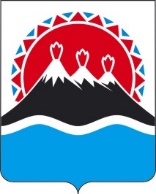 П О С Т А Н О В Л Е Н И ЕГУБЕРНАТОРА КАМЧАТСКОГО КРАЯ                  г. Петропавловск-КамчатскийПОСТАНОВЛЯЮ:1. Внести в приложение 1 к постановлению Губернатора Камчатского края от 24.12.2014 № 162 «О лицензионной комиссии по обеспечению лицензирования деятельности по управлению многоквартирными домами в Камчатском крае» следующие изменения:1) вывести из состава лицензионной комиссии по обеспечению лицензирования деятельности по управлению многоквартирными домами в Камчатском крае Трифонову Екатерину Валерьевну;2) ввести в состав лицензионной комиссии по обеспечению лицензирования деятельности по управлению многоквартирными домами в Камчатском крае:2. Настоящее постановление вступает в силу после дня его официального опубликования.Пояснительная запискак проекту постановления Губернатора Камчатского края «О внесении изменений в приложение 1 к постановлению Губернатора Камчатского края от 24.12.2014 № 162 «О лицензионной комиссии по обеспечению лицензирования деятельности по управлению многоквартирными домами в Камчатском крае» Настоящий проект постановления Губернатора Камчатского края разработан в связи кадровыми изменениями в Государственной жилищной инспекции Камчатского края. Для реализации настоящего постановления Губернатора Камчатского края не потребуются дополнительные средства краевого бюджета.Проект постановления Губернатора Камчатского края «04» мая 2021 года размещен на Едином портале проведения независимой антикоррупционной экспертизы и общественного обсуждения проектов нормативных правовых актов Камчатского края (htths://npaproject.kamgov.ru) для обеспечения возможности проведения в срок до «13» мая 2021 года независимой антикоррупционной экспертизы.Проект постановления Губернатора Камчатского края не подлежит оценке регулирующего воздействия в соответствии с постановлением Правительства Камчатского края от 06.06.2013 № 233-П «Об утверждении Порядка проведения оценки регулирующего воздействия проектов нормативных правовых актов Камчатского края и экспертизы нормативных правовых актов Камчатского края».[Дата регистрации]№[Номер документа]О внесении изменений в 
приложение 1 к постановлению Губернатора Камчатского края от 24.12.2014 № 162 «О лицензионной комиссии по обеспечению лицензирования деятельности по управлению многоквартирными домами в Камчатском крае»Аверьянову Наталью Александровну- старшего специалиста отдела лицензирования, правовой и аналитической деятельности Государственной жилищной инспекции Камчатского края.Губернатор Камчатского края[горизонтальный штамп подписи 1В.В. Солодов